Name _____________________________ NATIONALISM IN THE NINETEENTH CENTURYDirections: The following question is based on the accompanying Documents 1-13. (The documents have been edited for the purpose of this exercise.) This question is designed to test your ability to work with and understand historical documents.Task: Using the following documents, analyze the causes and consequences of nationalism in Europe during the 19th century. Identify and explain one additional type of document and explain how it would help your analysis of 19th century European nationalism.Historical ContextNationalism was the most powerful force in the 1800s. It came to the fore with the French Revolution of 1789. It then contributed to the unification of Italy and Germany in the nineteenth century. At the same time, ethnic unrest threatened to topple the Ottoman and the Austro-Hungarian empires. Nationalism also contributed to the outbreak of wars. These included the Franco-Prussian War and World War I.The following documents provide information about nationalism as a force in nineteenth-century Europe. Examine each document carefully. In the space provided, answer the question or questions that follow each document.Document 1:  This excerpt describes the Levee en Masse.Document 2: "La Marseillaise," the French national anthem, aroused the emotions of the French people during the revolution.Document 3: This excerpt is from Count Cavour, who was named prime minister of Piedmont- Sardinia in 1852. As a diplomat, he provided the "brains" of Italian unification.Document 4: Giuseppe Garibaldi was the" sword" of Italian unification. He added the southern Kingdom of the Two Sicilies to Italy in 1860. He described his soldiers, known as Red Shirts, with these words. Document 5: These words were spoken by Otto von Bismarck, prime minister of Prussia, in 1866. Some people feel that Bismarck single-handedly unified Germany and started it on its road to greatness. Here, Bismarck explained the process for unification of Germany.Document 6: Bismarck commenting on the war with Austria in 1866.Document 7: Speech of Vittorio Emanuele I, King of Italy, 1861:Document 8: There were Jewish leaders who called for the return of the Jews to Palestine for decades before Theodor Herzl (1860 1904) wrote his influential pamphlet, The Jewish State. His work pushed the formation of a political movement to establish a Jewish homeland in Palestine.Document 9: Johann Gottfried von Herder’s Materials for the Philosophy of the History of Mankind laid the intellectual foundations for the claims of cultural nationalism.Document 10: Giuseppe Mazzini (18051872), the founder (1831) of Young Italy, was perhaps the leading figure in liberal nationalism. He saw the creation of a democratic Italian state as crucial to Italy's development.Document 11: This document is Tsar Nicholas I’s Imperial Manifesto on Poland, March 25, 1832. It clearly shows the conservative view of nationalism.Document 12: This illustration shows the effect of nationalism among the subject nationalities of the German and Austro-Hungarian Empire.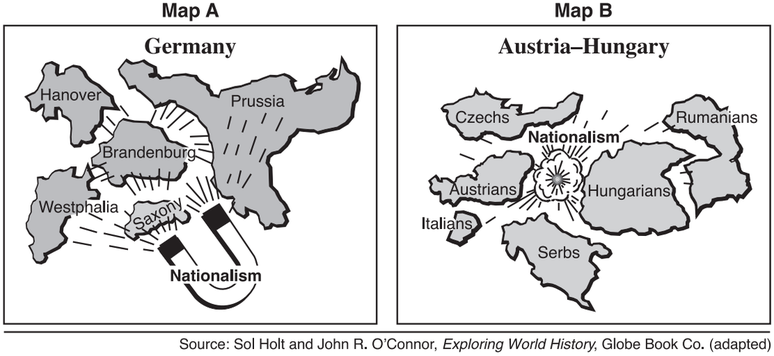 Document 13: Prince Klemens von Metternich (1773-1859) was the leading figure in European government up until 1848. As political master of the Austrian Empire, he was the architect of an alliance system among the European powers after Napoleon's defeat - a system which tried to undo the damage to traditional dynastic politics wrought by the French revolution.Name: ______________________NATIONALISM IN THE NINETEENTH CENTURYDocument 1What roles are being described?Why are these roles necessary?Document 2:  What is the goal of this Anthem?Document 3:  How will eliminating foreign rulers benefit Italy?Document 4:  What does Garibaldi’s message have in common with the Anthem (Doc 2)?Document 5:  What does Bismarck feel is necessary to unit Germany?Document 6:  What reasons does Bismarck give for NOT destroying Austria too severely?Document 7:  What type of rule (government) does Vittorio envision for Italy?Document 8What does Herzl want for the Jewish people?Who should be first? Why?Document 9:  According to the author, what is the greatest harm that a nation can endure?Document 10:  According to Mazzini, what associations of humans bring them together to form a nation?Document 11:  How is Tsar Nicholas I view of Nationalism different from the others?Document 12: How was nationalism different in Germany and Austria?Document 13: What is necessary for the preservation of peace in Europe?What are the major themes that connect all of these documents?Which documents are unique? Why?